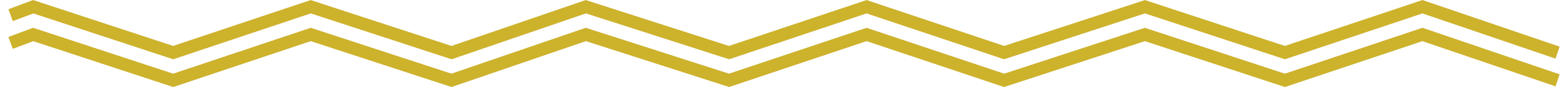 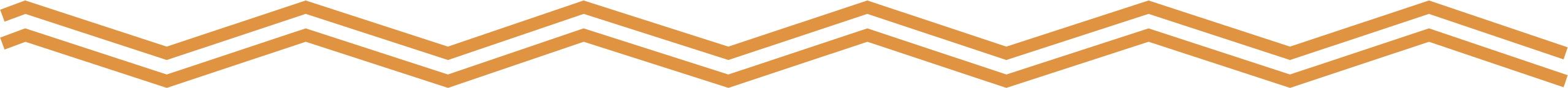 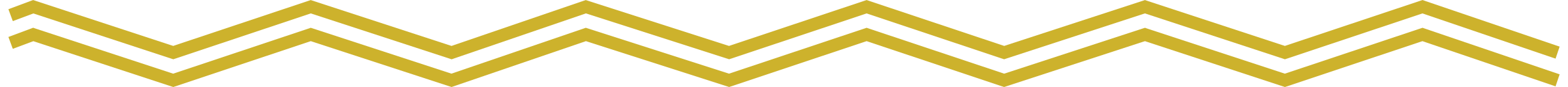 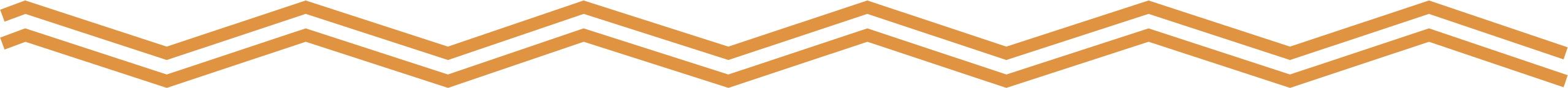 The case file checklist is an example of a case-level form that could be used by a supervisor to ensure each home visitor’s paper file includes the necessary assessments. This checklist is used in conjunction with the missing data report. Once a supervisor or data manager completes the case file checklist, the information would be aggregated in a missing data report for the program.Case File ChecklistCase File ChecklistCase File ChecklistCase File ChecklistClient ID:   Checklist Date: MM/DD/YYYYChecklist Date: MM/DD/YYYYChecklist Date: MM/DD/YYYYIs the case status for this client currently shown as active?Is the case status for this client currently shown as active?YesIs the case status for this client currently shown as active?Is the case status for this client currently shown as active?NoWhen was the last contact made with the client/family?When was the last contact made with the client/family?MM/DD/YYYYMM/DD/YYYYWhen was the last contact attempted with the client/family?When was the last contact attempted with the client/family?MM/DD/YYYYMM/DD/YYYYDates of the last three attempts to make a home visit contact:Dates of the last three attempts to make a home visit contact:MM/DD/YYYYMM/DD/YYYYDates of the last three attempts to make a home visit contact:Dates of the last three attempts to make a home visit contact:MM/DD/YYYYMM/DD/YYYYDates of the last three attempts to make a home visit contact:Dates of the last three attempts to make a home visit contact:MM/DD/YYYYMM/DD/YYYYContact notes:Contact notes:Contact notes:Contact notes:Is the case ready for closure?Is the case ready for closure?YesIs the case ready for closure?Is the case ready for closure?NoHas the intake form been completed for client/family?Has the intake form been completed for client/family?YesHas the intake form been completed for client/family?Has the intake form been completed for client/family?NoWhen was the intake form completed?When was the intake form completed?MM/DD/YYYYMM/DD/YYYYNote missing data or issues on intake form:Note missing data or issues on intake form:Note missing data or issues on intake form:Note missing data or issues on intake form:Has a family profile been completed for client/family?Has a family profile been completed for client/family?YesHas a family profile been completed for client/family?Has a family profile been completed for client/family?NoWhen was the family profile completed?When was the family profile completed?MM/DD/YYYYMM/DD/YYYYNote any missing data or issues on family profile:Note any missing data or issues on family profile:Note any missing data or issues on family profile:Note any missing data or issues on family profile:Have any referrals been made?Have any referrals been made?YesHave any referrals been made?Have any referrals been made?NoWhat are the types and dates of the referrals?What are the types and dates of the referrals?What are the types and dates of the referrals?What are the types and dates of the referrals?Depression ReferralDepression ReferralMM/DD/YYYYMM/DD/YYYYSubstance AbuseSubstance AbuseMM/DD/YYYYMM/DD/YYYYDomestic AbuseDomestic AbuseMM/DD/YYYYMM/DD/YYYYOther (Note)Other (Note)MM/DD/YYYYMM/DD/YYYYCase Forms/Screenings ChecklistCase Forms/Screenings ChecklistCase Forms/Screenings ChecklistCase Forms/Screenings ChecklistClient ID:   Checklist Date: MM/DD/YYYYChecklist Date: MM/DD/YYYYChecklist Date: MM/DD/YYYYHave the following screenings been completed and when?Have the following screenings been completed and when?Have the following screenings been completed and when?Have the following screenings been completed and when?Tobacco screening, EnrollmentTobacco screening, EnrollmentMM/DD/YYYYMM/DD/YYYYWere all data completed for this questionnaire?Were all data completed for this questionnaire?YesWere all data completed for this questionnaire?Were all data completed for this questionnaire?NoTobacco screening, 12 monthsTobacco screening, 12 monthsMM/DD/YYYYMM/DD/YYYYWere all data completed for this questionnaire?Were all data completed for this questionnaire?YesWere all data completed for this questionnaire?Were all data completed for this questionnaire?NoPostnatal Depression Screening, within 3 months of postenrollmentPostnatal Depression Screening, within 3 months of postenrollmentMM/DD/YYYYMM/DD/YYYYWere all data completed for this screening?Were all data completed for this screening?YesWere all data completed for this screening?Were all data completed for this screening?NoSubstance Abuse Screening, EnrollmentSubstance Abuse Screening, EnrollmentMM/DD/YYYYMM/DD/YYYYWere all data completed for this screening?Were all data completed for this screening?YesWere all data completed for this screening?Were all data completed for this screening?NoAges & Stages Questionnaires, Third Edition (ASQ-3), EnrollmentAges & Stages Questionnaires, Third Edition (ASQ-3), EnrollmentMM/DD/YYYYMM/DD/YYYYWere all data completed for this questionnaire?Were all data completed for this questionnaire?YesWere all data completed for this questionnaire?Were all data completed for this questionnaire?NoAges & Stages Questionnaires, Third Edition (ASQ-3), 9 monthsAges & Stages Questionnaires, Third Edition (ASQ-3), 9 monthsMM/DD/YYYYMM/DD/YYYYWere all data completed for this questionnaire?Were all data completed for this questionnaire?YesWere all data completed for this questionnaire?Were all data completed for this questionnaire?NoAges & Stages Questionnaires, Third Edition (ASQ-3), 18 monthsAges & Stages Questionnaires, Third Edition (ASQ-3), 18 monthsMM/DD/YYYYMM/DD/YYYYWere all data completed for this questionnaire?Were all data completed for this questionnaire?YesWere all data completed for this questionnaire?Were all data completed for this questionnaire?NoAges & Stages Questionnaires, Third Edition (ASQ-3), 24 monthsAges & Stages Questionnaires, Third Edition (ASQ-3), 24 monthsMM/DD/YYYYMM/DD/YYYYWere all data completed for this questionnaire?Were all data completed for this questionnaire?YesWere all data completed for this questionnaire?Were all data completed for this questionnaire?NoAges & Stages Questionnaires, Third Edition (ASQ-3), 30 monthsAges & Stages Questionnaires, Third Edition (ASQ-3), 30 monthsMM/DD/YYYYMM/DD/YYYYWere all data completed for this questionnaire?Were all data completed for this questionnaire?YesWere all data completed for this questionnaire?Were all data completed for this questionnaire?NoAges & Stages Questionnaires, Social-Emotional (ASQ:SE), 12 monthsAges & Stages Questionnaires, Social-Emotional (ASQ:SE), 12 monthsMM/DD/YYYYMM/DD/YYYYWere all data completed for this questionnaire?Were all data completed for this questionnaire?YesWere all data completed for this questionnaire?Were all data completed for this questionnaire?NoRelationship Assessment ToolRelationship Assessment ToolMM/DD/YYYYMM/DD/YYYYWere all data completed for this evaluation?Were all data completed for this evaluation?YesWere all data completed for this evaluation?Were all data completed for this evaluation?NoNote missing data or issues:Note missing data or issues:Note missing data or issues:Note missing data or issues: